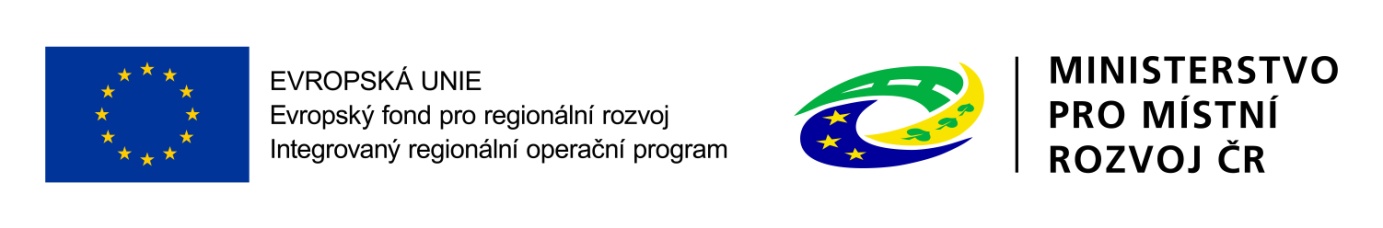 DODATEK č. 1na zhotovitele stavbyVýstavba depozitáře ve Frenštátě pod Radhoštěm pro Valašské muzeum v přírodě v Rožnově pod Radhoštěm WISPI: 2022/3/Sčlánek ISmluvní stranyNárodní muzeum v přírodě, příspěvková organizaceSídlo: 		Palackého 147, Rožnov pod Radhoštěm, PSČ 756 61	IČO:		000 98 604DIČ:		CZ000 98 604zastoupené: 		Ing. Jindřichem Ondrušem, generálním ředitelemBankovní spojení:		xxxxxxxxxxxxxxxxxxxxxxxxČíslo účtu:		xxxxxxxxxxxxxxxxxxxxKontaktní osoba:		xxxxxxxxxxxxxxxxxxxxxxxxxxxxProfil zadavatele:		http://nen.nipez.cz/profil/VMPna straně objednateleaVW WACHAL a.s.Spisová značka:		B 2976, Krajský soud v BrněSídlo:			Tylova 220/17, 767 01 KroměřížIČO:			255 67 225DIČ:			CZ25567225Jednající:			Ing. Viliam Wachal, předseda představenstva				Ing. Ondřej Wachal, místopředseda představenstvaBankovní spojení:		xxxxxxxxxxxxxxxxxxxxxxxxxxxČíslo účtu:			xxxxxxxxxxxxxxxxxxxxxxna straně zhotovitele smluvní strany uvedené shora se dohodly na uzavření tohoto dodatku č. 1,kterým se mění vzájemná práva a povinnosti takto:článek IIOdůvodnění uzavření dodatku 1.	Smluvní strany uvedené shora uzavřely dne 10. 1. 2022 smlouvu o dílo na zhotovitele stavby Výstavba depozitáře ve Frenštátě pod Radhoštěm pro Valašské muzeum v přírodě v Rožnově pod Radhoštěm (dále jen „předmět smlouvy“ nebo „Dílo“), když byla nabídková cena stanovena zhotovitelem na základě výsledků otevřeného zadávacího řízení vyhlášeného podle zákona č. 136/2006 Sb., o veřejných zakázkách, ve znění platném ke dni vyhlášení předmětné veřejné zakázky. 2.	Při provádění předmětu smlouvy byly smluvními stranami zjištěny některé skutečnosti, které bezprostředně souvisí s dokončením stavby Výstavba depozitáře ve Frenštátě pod Radhoštěm pro Valašské muzeum v přírodě v Rožnově pod Radhoštěm, a to:	2.1 rozpočet – oceněný výkaz výměr	Přílohou č. 2 smlouvy o dílo byl Rozpočet – oceněný výkaz výměr, který v haléřových položkách v celkové rekapitulaci neodpovídal dílčím položkám rozpočtu. Tento nesoulad způsobuje Objednateli technické potíže při fakturaci, kdy na fakturách neodpovídá výsledná celková částka. Smluvní strany se proto dohodly, že dojde v celkové rekapitulaci v haléřových položkách k zaokrouhlení tak, aby dílčí částky byly bez desetinných míst. 	2.2 změna osob na pozici hlavního stavbyvedoucího a zástupce stavbyvedoucího 	Zhotovitel požádal Objednatele z důvodů ležících na straně Zhotovitele o změnu osob uvedených v čl. VI odst. 6.1 smlouvy o dílo. Objednatel v této souvislosti požádal Zhotovitele, aby u osob na pozici hlavního stavbyvedoucího a jeho zástupce, doložil doklady o kvalifikaci způsobem, který byl vymezený zadávacími podmínkami v čl. 6 odst. 2 zadávací dokumentace. Doklady o splnění kritérií technické kvalifikace byly založeny z důvodu archivace do spisové dokumentace veřejné zakázky označené shodně s názvem stavby. 	2.3 změna časového a finančního harmonogramu	Smluvní strany uzavřely smlouvu o dílo v rozsahu a za podmínek, které vyplývaly ze zadávacího řízení, a to z důvodu zajištění rovného postavení všech účastníků předmětného zadávacího řízení. Součástí uzavřené smlouvy o dílo byly kromě jiných i příloha č. 4 – časový a finanční harmonogram, který odpovídal lhůtám probíhajícího řízení. Vzhledem k tomu, že smlouva o dílo na zhotovitele stavby Výstavba depozitáře ve Frenštátě pod Radhoštěm pro Valašské muzeum v přírodě v Rožnově pod Radhoštěm byla uzavřena bezprostředně po skončení zadávacího řízení, tj. 12. 1. 2022, časový a finanční harmonogram bylo nutné aktualizovat vzhledem k datu uzavření smlouvy o dílo a zahájení stavby. Zhotovitel v této souvislosti konstatuje, že aktualizovaný časový a finanční harmonogram odpovídá podmínkám předmětného zadávacího řízení. 3.	S ohledem na tyto objektivní okolnosti se proto smluvní strany dohodly na změně vzájemných práv a povinností způsobem uvedeným v čl. III tohoto Dodatku č. 1.článek IIIZměna vzájemných práv a povinnostíV souladu s čl. II odst. 2.5 Smlouvy o dílo na zhotovitele stavby Výstavba depozitáře ve Frenštátě pod Radhoštěm pro Valašské muzeum v přírodě v Rožnově pod Radhoštěm a s ohledem na informace obsažené v čl. II tohoto dodatku č. 1 se smluvní strany dohodly na změnách smlouvy takto: 1.	Smluvní strany se dohodly na úpravě přílohy č. 2 citované v čl. XII odst. 12.9 smlouvy o dílo (Rozpočet – oceněný výkaz výměr), když titulní stranu Rozpočtu – oceněného výkazu výměr aktualizovali způsobem, který nemá žádný vliv na celkovou cenu Díla, neboť došlo pouze k zaokrouhlení haléřových položek.2.	Smluvní strany se dohodly na aktualizaci přílohy č. 4 citované v čl. XII odst. 12.9 smlouvy o dílo (Harmonogram provádění Díla), když provedená aktualizace časového a finančního harmonogramu nemění původní termín pro dokončení díla sjednané v čl. IV odst. 4.1 smlouvy o dílo, ale pouze zohledňuje skutečnosti související s faktickým termínem uzavření smlouvy o dílo a zahájením předmětné stavby. 3.	Smluvní strany se dohodly na změně kontaktních osob Zhotovitele vyjmenovaných v čl. VI odst. 6.1 smlouvy o dílo, když se původní osoby xxxxxxxxxxxxx na pozici hlavní stavbyvedoucí a xxxx xxxxxxxxxxxx na pozici zástupce hlavního stavbyvedoucího, nahrazují novými osobami, a to xxxx xxxxxxxxxxxxxxx na pozici hlavního stavbyvedoucího a xxxxxxxxxxxxxxxxx na pozici zástupce hlavního stavbyvedoucího. Zhotovitel v této souvislosti prohlašuje, že nově jmenované kontaktní osoby vyhovují požadavku, který zmiňuje čl. VI odst. 6.5 smlouvy o dílo v návaznosti na kritériu technické kvalifikace vymezené v čl. 6 odst. 2 zadávací dokumentace veřejné zakázky Výstavba depozitáře ve Frenštátě pod Radhoštěm pro Valašské muzeum v přírodě v Rožnově pod Radhoštěm. Doklady o kvalifikaci osob na pozicích hlavního stavbyvedoucího a jeho zástupce byly předloženy způsobem uvedeným v § 211 odst. 5 zákona a jsou archivovány u zadavatele. článek IVZávěrečná ustanovení1.	Ostatní ustanovení Smlouvy o dílo zůstávají beze změny.2.	Shora uvedení zástupci obou smluvních stran prohlašují, že jsou oprávněni tento Dodatek č. 1 ke Smlouvě o dílo uzavřené dne 10. 1. 2022 podepsat a k platnosti tohoto dodatku není potřeba podpisu jiných osob.3.	Obě smluvní strany prohlašují, že bezvýhradně souhlasí s ustanoveními dodatku č. 1, což stvrzují svými podpisy.4.	Tento dodatek je vyhotoven v pěti (5) vyhotoveních, z nichž každé vyhotovení má platnost originálu. Tři (3) vyhotovení dodatku obdrží Zhotovitel a dvě (2) vyhotovení obdrží Objednatel, když dodatek nabývá platnosti dnem jejího podpisu oběma smluvními stranami a účinnosti dnem, kdy vyjádření souhlasu s obsahem návrhu smlouvy dojde druhé smluvní straně, nejdříve však dnem jejího uveřejnění v registru smluv dle zákona č. 340/2015 Sb., o zvláštních podmínkách účinnosti některých smluv, uveřejňování těchto smluv a o registru smluv (zákon o registru smluv), ve znění pozdějších předpisů.5.	Seznam příloh:Příloha č. 1:	Rozpočet – oceněný výkaz výměr, kterým se nahrazuje pouze titulní list původní Přílohy č. 2 smlouvy o dílo WISPI 2022/3/S ze dne 10. 1. 2022.Příloha č. 2:	Harmonogram provádění Díla, kterým se nahrazuje původní Příloha č. 4 smlouvy o dílo WISPI 2022/3/S ze dne 10. 1. 2022 Objednatel:	 Zhotovitel:V Rožnově pod Radhoštěm dne: 4. 5. 2022	 V Kroměříži dne: 4. 5. 2022Ing. Jindřich Ondruš	Ing. Viliam Wachalgenerální ředitel	předseda představenstvaPodpis: _______________________				Podpis: _______________________OTISK RAZÍTKA							OTISK RAZÍTKADoložka ObjednatelePředběžnou řídící kontrolu dle ustanovení § 11, Vyhláčky č. 416/2004 Sb., kterou se provádí zákon č. 320/2001 Sb., o finanční kontrole, ve znění pozdějších předpisůProvedl příkazce operace: xxxxxxxxxxxxxxxxxxxxxxxxDne: …………………………………….Předkládá správce rozpočtu: xxxxxxxxxxxxxxxxxxxxxxxxxxxDne: …………………………………….Náležitosti smlouvy kontroloval: RECTE.CZ, s.r.o. Dne: …………………………………….